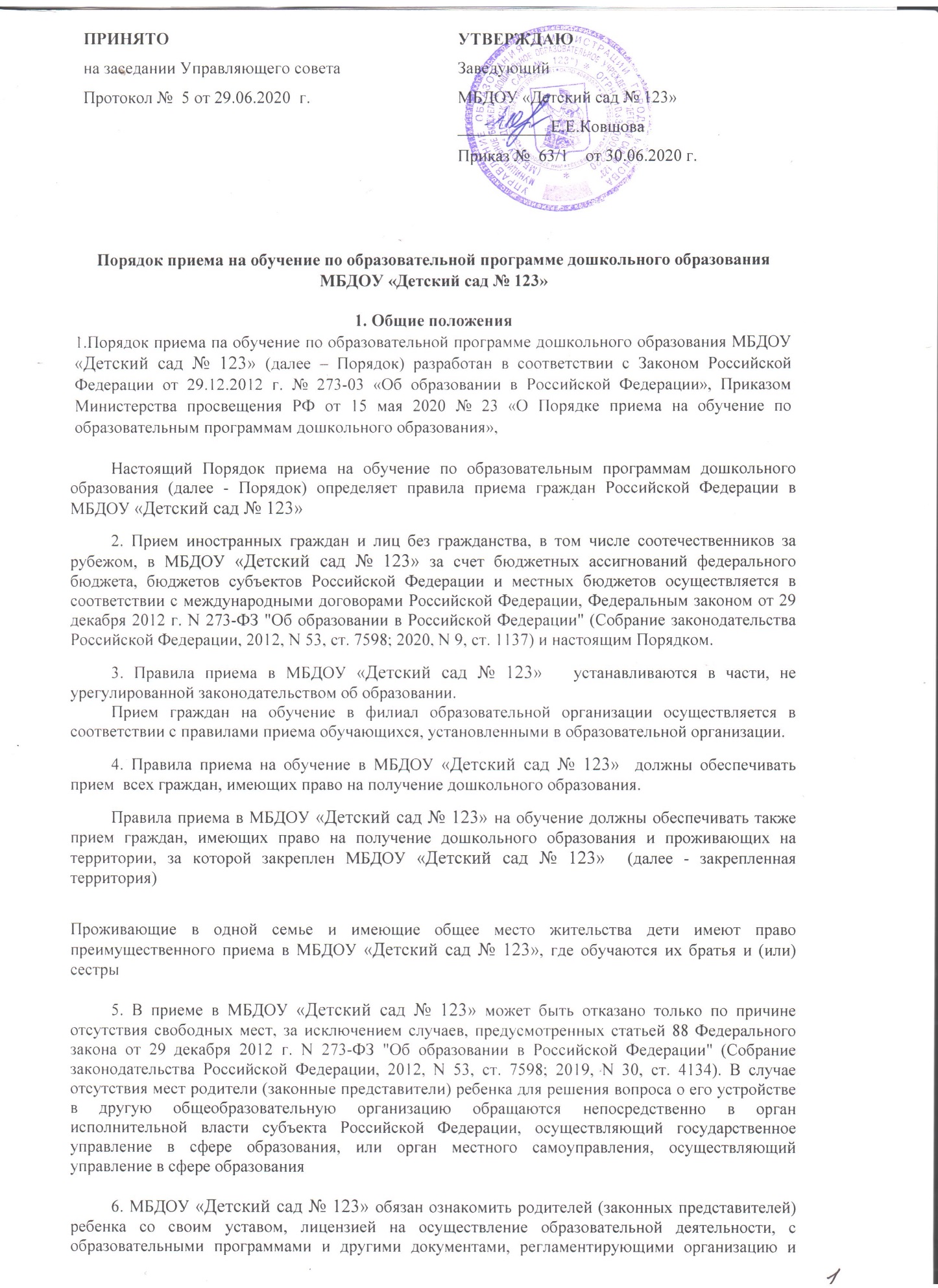 осуществление образовательной деятельности, права и обязанности воспитанников Копии указанных документов, информация о сроках приема документов, указанных в настоящем Порядке, размещаются на информационном стенде образовательной организации и на официальном сайте образовательной организации в информационно-телекоммуникационной сети "Интернет".МБДОУ «Детский сад № 123»  размещает на информационном стенде образовательной организации и на официальном сайте образовательной организации распорядительный акт органа местного самоуправления муниципального района, городского округа о закреплении образовательных организаций за конкретными территориями муниципального района, городского округа, издаваемый не позднее 1 апреля текущего года (далее - распорядительный акт о закрепленной территории).Факт ознакомления родителей (законных представителей) ребенка, в том числе через официальный сайт образовательной организации, с указанными документами фиксируется в заявлении о приеме в образовательную организацию и заверяется личной подписью родителей (законных представителей) ребенка.7. Прием в образовательную организацию осуществляется в течение всего календарного года при наличии свободных мест.8. Прием в МБДОУ «Детский сад № 123» осуществляется по направлению органа исполнительной власти субъекта Российской Федерации или органа местного самоуправления посредством использования региональных информационных систем, указанных в части 14 статьи 98 Федерального закона от 29 декабря 2012 г. N 273-ФЗ "Об образовании в Российской Федерации" <7>.Документы о приеме подаются в МБДОУ «Детский сад № 123»  в рамках реализации государственной и муниципальной услуги, предоставляемой органами исполнительной власти субъектов Российской Федерации и органами местного самоуправления, по приему заявлений, постановке на учет и зачислению детей в образовательные организации, реализующие основную образовательную о программу дошкольного образования (детские сады) Уполномоченными органами исполнительной власти субъектов Российской Федерации или органом местного самоуправления, а также по решению указанных органов подведомственной им организацией родителю (законному представителю) ребенка предоставляется на бумажном носителе и (или) в электронной форме через единый портал государственных и муниципальных услуг (функций) и (или) региональные порталы государственных и муниципальных услуг (функций) следующая информация:1) о заявлениях для направления и приема (индивидуальный номер и дата подачи заявления);2) о статусах обработки заявлений, об основаниях их изменения и комментарии к ним;3) о последовательности предоставления места в государственной или муниципальной образовательной организации;4) о документе о предоставлении места в государственной или муниципальной образовательной организации;5) о документе о зачислении ребенка в государственную или муниципальную образовательную организацию 9. Направление и прием в МБДОУ «Детский сад № 123»  осуществляются по личному заявлению родителя (законного представителя) ребенка.Заявление для направления в МБДОУ «Детский сад № 123»   представляется в орган исполнительной власти субъекта Российской Федерации или орган местного самоуправления на бумажном носителе и (или) в электронной форме через единый портал государственных и муниципальных услуг (функций) и (или) региональные порталы государственных и муниципальных услуг (функций).Заявление о приеме представляется в МБДОУ «Детский сад № 123»  на бумажном носителе и (или) в электронной форме через единый портал государственных и муниципальных услуг (функций) и (или) региональные порталы государственных и муниципальных услуг (функций).В заявлении для направления и (или) приема родителями (законными представителями) ребенка указываются следующие сведения:а) фамилия, имя, отчество (последнее - при наличии) ребенка;б) дата рождения ребенка;в) реквизиты свидетельства о рождении ребенка;г) адрес места жительства (места пребывания, места фактического проживания) ребенка;д) фамилия, имя, отчество (последнее - при наличии) родителей (законных представителей) ребенка;е) реквизиты документа, удостоверяющего личность родителя (законного представителя) ребенка;ж) реквизиты документа, подтверждающего установление опеки (при наличии);з) адрес электронной почты, номер телефона (при наличии) родителей (законных представителей) ребенка;и) о выборе языка образования, родного языка из числа языков народов Российской Федерации, в том числе русского языка как родного языка;к) о потребности в обучении ребенка по адаптированной образовательной программе дошкольного образования и (или) в создании специальных условий для организации обучения и воспитания ребенка-инвалида в соответствии с индивидуальной программой реабилитации инвалида (при наличии);л) о направленности дошкольной группы;м) о необходимом режиме пребывания ребенка;н) о желаемой дате приема на обучение.В заявлении для направления родителями (законными представителями) ребенка дополнительно указываются сведения о государственных или муниципальных образовательных организациях, выбранных для приема, и о наличии права на специальные меры поддержки (гарантии) отдельных категорий граждан и их семей (при необходимости).При наличии у ребенка братьев и (или) сестер, проживающих в одной с ним семье и имеющих общее с ним место жительства, обучающихся в государственной или муниципальной образовательной организации, выбранной родителем (законным представителем) для приема ребенка, его родители (законные представители) дополнительно в заявлении для направления указывают фамилию(-ии), имя (имена), отчество(-а) (последнее - при наличии) братьев и (или) сестер.Для направления и/или приема в МБДОУ «Детский сад № 123»   родители (законные представители) ребенка предъявляют следующие документы:документ, удостоверяющий личность родителя (законного представителя) ребенка, либо документ, удостоверяющий личность иностранного гражданина или лица без гражданства в Российской Федерации в соответствии со статьей 10 Федерального закона от 25 июля 2002 г. N 115-ФЗ "О правовом положении иностранных граждан в Российской Федерации" (Собрание законодательства Российской Федерации, 2002, N 30, ст. 3032);свидетельство о рождении ребенка или для иностранных граждан и лиц без гражданства - документ(-ы), удостоверяющий(е) личность ребенка и подтверждающий(е) законность представления прав ребенка;документ, подтверждающий установление опеки (при необходимости);свидетельство о регистрации ребенка по месту жительства или по месту пребывания на закрепленной территории или документ, содержащий сведения о месте пребывания, месте фактического проживания ребенка;документ психолого-медико-педагогической комиссии (при необходимости);документ, подтверждающий потребность в обучении в группе оздоровительной направленности (при необходимости).Родители (законные представители) ребенка, являющиеся иностранными гражданами или лицами без гражданства, дополнительно предъявляют документ, подтверждающий право заявителя на пребывание в Российской Федерации. Иностранные граждане и лица без гражданства все документы представляют на русском языке или вместе с заверенным переводом на русский язык.Для приема родители (законные представители) ребенка дополнительно предъявляют в МБДОУ «Детский сад № 123» медицинское заключение <10>.--------------------------------<10> Пункт 11.1 СанПиН 2.4.1.3049-13 Санитарно-эпидемиологические требования к устройству, содержанию и организации режима работы дошкольных образовательных организаций, утвержденных постановлением Главного государственного санитарного врача Российской Федерации от 15 мая 2013 г. N 26 (зарегистрировано Министерством юстиции Российской Федерации 29 мая 2013 г., регистрационный N 28564) с изменениями, внесенными постановлениями Главного государственного санитарного врача Российской Федерации от 20 июля 2015 г. N 28 (зарегистрировано Министерством юстиции Российской Федерации 3 августа 2015 г., регистрационный N 38312), от 27 августа 2015 г. N 41 (зарегистрировано Министерством юстиции Российской Федерации 4 сентября 2015 г., регистрационный N 38824).Копии предъявляемых при приеме документов хранятся в МБДОУ «Детский сад № 123» 10. Дети с ограниченными возможностями здоровья принимаются на обучение по адаптированной образовательной программе дошкольного образования только с согласия родителей (законных представителей) ребенка и на основании рекомендаций психолого-медико-педагогической комиссии.11. Требование представления иных документов для приема детей в МБДОУ «Детский сад № 123»  в части, не урегулированной законодательством об образовании, не допускается.12. Заявление о приеме в МБДОУ «Детский сад № 123» и копии документов регистрируются руководителем или уполномоченным им должностным лицом, ответственным за прием документов, в журнале приема заявлений о приеме в образовательную организацию. После регистрации родителю (законному представителю) ребенка выдается документ, заверенный подписью должностного лица, ответственного за прием документов, содержащий индивидуальный номер заявления и перечень представленных при приеме документов.13. Ребенок, родители (законные представители) которого не представили необходимые для приема документы в соответствии с пунктом 9 настоящего Порядка, остается на учете и направляется в государственную или муниципальную образовательную организацию после подтверждения родителем (законным представителем) нуждаемости в предоставлении места.14. После приема документов, указанных в пункте 9 настоящего Порядка, МБДОУ «Детский сад № 123» заключает договор об образовании по образовательным программам дошкольного образования (далее - договор) <11> с родителями (законными представителями) ребенка.<11> Часть 2 статьи 53 Федерального закона от 29 декабря 2012 г. N 273-ФЗ "Об образовании в Российской Федерации" (Собрание законодательства Российской Федерации, 2012, N 53, ст. 7598).15. Руководитель МБДОУ «Детский сад № 123»  издает распорядительный акт о зачислении ребенка в образовательную организацию (далее - распорядительный акт) в течение трех рабочих дней после заключения договора. Распорядительный акт в трехдневный срок после издания размещается на информационном стенде образовательной организации. На официальном сайте образовательной организации в сети Интернет размещаются реквизиты распорядительного акта, наименование возрастной группы, число детей, зачисленных в указанную возрастную группу.После издания распорядительного акта ребенок снимается с учета детей, нуждающихся в предоставлении места в государственной или муниципальной образовательной организации.16. На каждого ребенка, зачисленного в МБДОУ «Детский сад № 123», оформляется личное дело, в котором хранятся все предоставленные родителями (законными представителями) ребенка документы.№ _________________________ (номер и дата регистрации заявления)                 Приложение № 1К Правилам приёма детей в МБДОУ «Детский сад № 123» Приказ №____ от _______________ЗАЯВЛЕНИЕПрошу принять моего ребенка ___________________________________________________________________                                                                                                           (Ф.И.О. ребенка) «____» _______________20____года рождения _______________________________________________________                                                                                                               (реквизиты свидетельства о рождении ребенка) ________________________________________________________________________________________________ проживающего по адресу__________________________________________________________________________                                    (адрес места жительства (места пребывания, места фактического проживания) ребенка) на обучение по образовательным программам дошкольного образования, в группу общеразвивающей направленности с «____» _______________20_____ , режим пребывания ребенка ________________________. Прошу организовать образование ребенка на ______________________________________ (родной язык из числа языков народов Российской Федерации, в том числе русского языка, как родного языка) __________________________________________________________________________________ (потребность в обучении ребенка по адаптированной образовательной программе дошкольного образования и (или) в создании специальных условий для организации обучения и воспитания ребенка-инвалида в соответствии с индивидуальной программой реабилитации инвалида (при наличии)) Сведения о родителях (законных представителях): МАТЬ _______________________________________________________________________                                                              Ф.И.О. (последнее при наличии) полностью) ОТЕЦ _______________________________________________________________________                                                              Ф.И.О. (последнее при наличии) полностью) __________________________________________________________________________________ ______________(адрес фактического проживания, контактные телефоны)С уставом, лицензией на осуществление образовательной деятельности, образовательными программами, документами, регламентирующими организацию и осуществление образовательной деятельности, права и обязанности воспитанников ОЗНАКОМЛЕН ___________________ _____________________________________________________________                                        (подпись)                                         (расшифровка подписи) С обработкой своих персональных данных и персональных данных моего ребенка в порядке, установленном законодательством Российской Федерации СОГЛАСЕН (НЕ СОГЛАСЕН) (нужное подчеркнуть) ___________________ ____________________________ _________________________________________________                                                                                   (подпись)                               (расшифровка подписи) С размещением фотографий моего ребёнка на сайте образовательного учреждения СОГЛАСЕН (НЕ СОГЛАСЕН) (нужное подчеркнуть) _______________     ________________________________                                                                                                              (подпись)                       (расшифровка подписи) К заявлению прилагаю следующие документы: 1. Копия документа, удостоверяющего личность родителя. 2. Копия свидетельства о рождении ребёнка. 3. Копия свидетельства о регистрации ребёнка по месту жительства. 4. Медицинское заключение о состоянии здоровья ребенка. Расписка в получении документов, содержащая информацию о регистрационном номере заявления о приеме ребенка в образовательную организацию, перечне представленных документов получена на руки Дата __________________ Подпись _____________________ ________________________Заведующему   МБДОУ «Детский сад  № 123»Ковшовой Елене Евгеньевне_____________________________________________от ф.и.о. родителя (законного представителя)__________________________________________________________________________________________паспорт, серия ___________________№ __________выдан ____________________________________________________________________________________